Fan Kit Mounting for the Little Giant 9200 IncubatorStep 1 – Mounting HoleOpen your incubator and place the lid (top down) on a firm surface.Take the fan assembly and line up the vent hole in the incubator with the vent hole in the fan assembly.With the fan assembly in position press firmly on the fan to create an indent of the mounting nut in the Styrofoam.Using something like an Awl, 3/16” drill bit, small Philips screwdriver, or even an opened paper clip drill a hole in the Styrofoam (as shown below)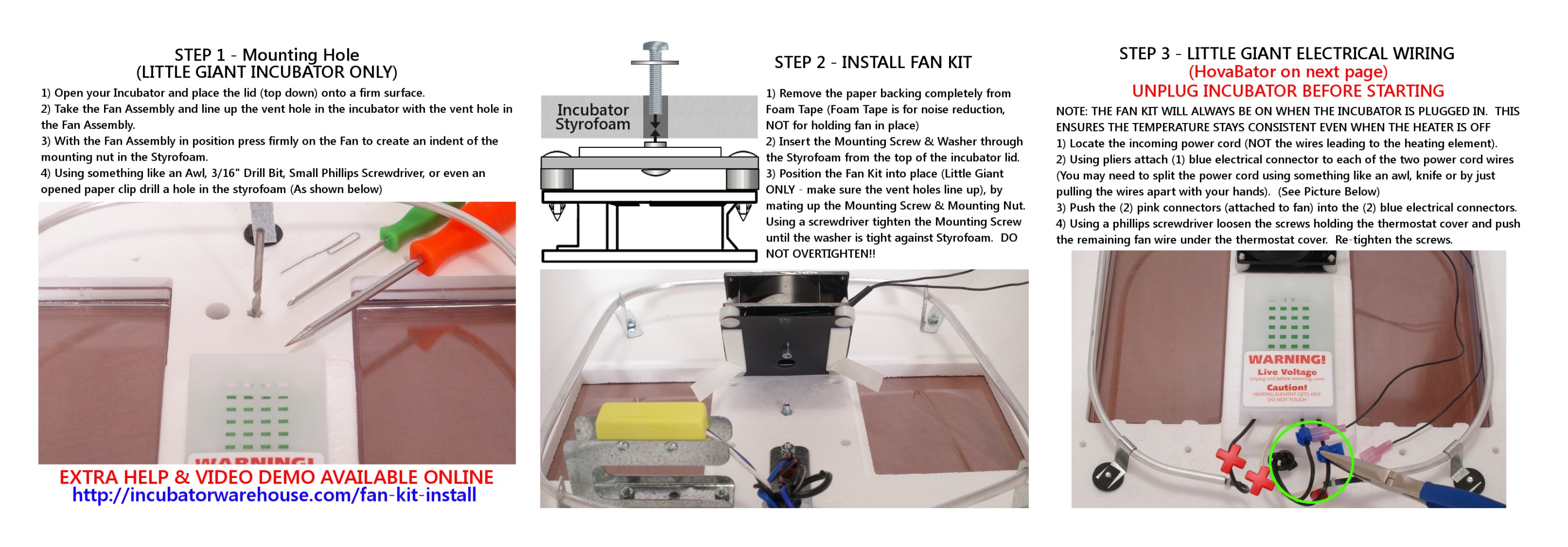 Step 2 - Install the Fan KitRemove the paper backing completely from the Foam Tape ( foam tape is for noise reduction, NOT for holding the fan in place)Insert the mounting screw and washer through the Styrofoam from the top of the incubator lid. Position the fan kit into place (Little Giant ONLY – make sure the vent holes line up), by mating the mounting screw with the mounting nut. Using a screw driver tighten the mounting screw until the washer is tight against the Styrofoam. DO NOT OVERTIGTEN! 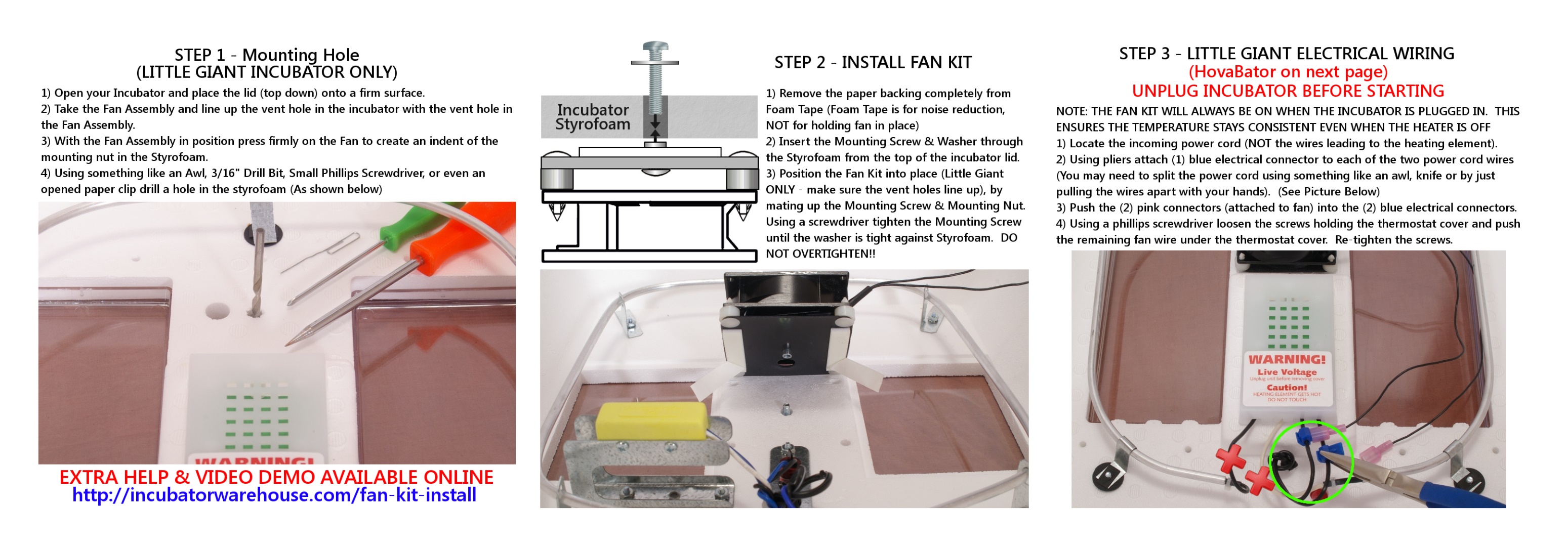 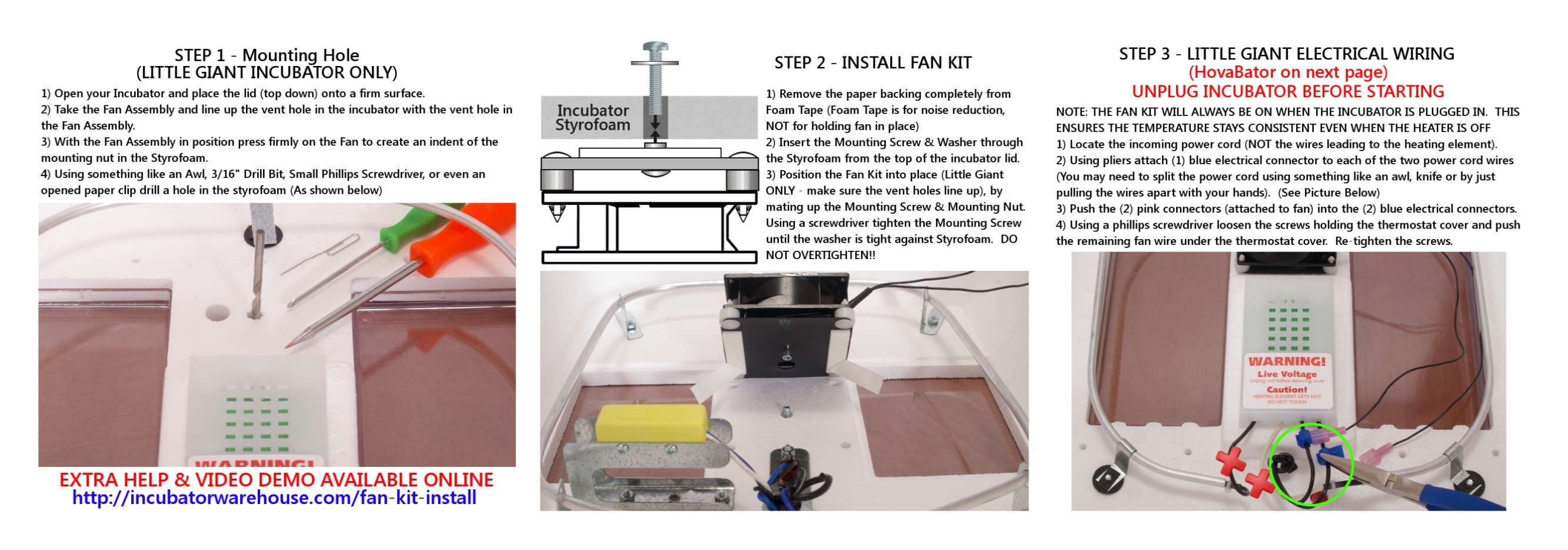 Step 3 – Little Giant Electrical Wiring – UNPLUG INCUBATOR BEFOR STARTING NOTE: THE FAN KIT WILL ALWAYS BE ON WHEN THE INCUABTOR IS PLUGGED IN. THIS ENSURES THE TEMPERATURE STAYS CONSISTENT EVEN WHEN THE EHATER IS OFF.Locate the incoming power cord (NOT the wires leading to the heating element).Using pliers attach one blue electrical connector to each of the two power cord wires (You may need to split the power cord using something like an awl, knife, or by just pulling the wires apart with your hands). (See Picture Below)Push the pink connectors (attached to fan) into the blue electrical connectors. Using a Philips screw driver loosen the screws holding the thermostat cover and pust the remaining fan wire under the thermostat cover. Re-tighten the screws. 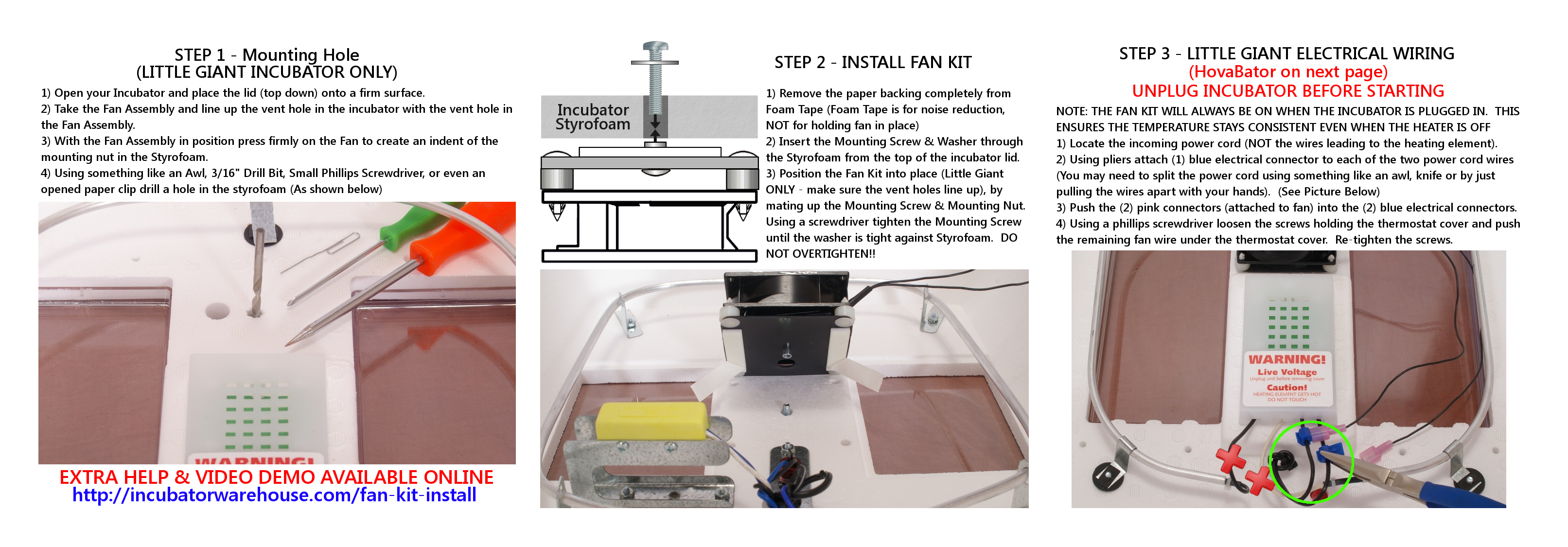 